Aby aktywować linki należy przytrzymać klawisz Ctrl  i kliknąć na łącze.ROZRUSZANKA PORANNA - ćwicz z Kubusiem 5https://www.youtube.com/watch?v=5tBCYdSvAkIII. ZAJĘCIE 1 – AKTYWNOŚĆ MUZYCZNAT: Zabawy przy piosence - Żabie kroki https://www.youtube.com/watch?v=DwwpCoM0sHga) Wysłuchanie piosenki. Improwizacja ruchowa przy piosence, dzieci chodzą jak bocian wysoko unosząc kolana, skaczą jak żabki.b) Oglądanie klipu ponownie- rozpoznawanie i nazywanie instrumentów muzycznych.c) Jaki to instrument? zabawa dydaktycznaDo tej zabawy należy przygotować karty zawarte w załączniku. Można wykorzystać kolorowe lub czarno-białe i pokolorować. Po wydrukowaniu należy je porozcinać.Można również samodzielnie narysować instrumenty –  dziecko losuje  kartę z instrumentem, nazywa instrument a następnie pokazuje gestem ruchy, jakie muzyk musi wykonać podczas gry na instrumencie,- inna propozycja z wykorzystaniem kart: przygotowujemy dwa komplety kart i używamy ich do gry memoryd) Odtwarzanie struktur dźwiękowychZadanie polega na tym, by dziecko patrząc na model dźwiękowy umiało odtworzyć rytm, wystukując, układając z klocków, wyklaskując, uderzając dłonią w blat stołu.Poniżej przykłady układów struktur dźwiękowych. Odstęp pomiędzy elementami oznacza pauzę.https://www.logopediapraktyczna.pl/download/struktury_dzwiekowe_szablon.pdfZAJĘCIE 2 – AKTYWNOŚĆ MATEMATYCZNAT: Dodawanie i odejmowanie w zakresie 10 na konkretach- ćwiczenia utrwalająceDodawanie i odejmowanie z wykorzystaniem klamerek. Dzieci przypinają klamerki do kartonowych pasków.Teraz będziemy liczyć na klamerkach. Każdy liczy samodzielnie.- przypnij sześć klamerek i jeszcze cztery klamerki… Pokaż… Policz… Ile masz razem?- masz dziesięć przypiętych klamerek, zdejmij dwie… Ile pozostało?- do paska przypiąłeś dziesięć klamerek, ma ci zostać pięć… Ile trzeba zdjąć?Po każdym wykonanym zadaniu zapisujemy działanie na kartceDodawanie online https://www.miniminiplus.pl/rybka-minimini/gry/wesole-dodawanieKarta pracy- dodawanie - załącznikKarta pracy – dodawanie- załącznikwiosenne kodowanie, DOKOŃCZ OBRAZEK ZGODNIE Z WZOREM- Karta pracy- załącznikIV. PROPOZYCJE ZABAW DODATKOWYCHWiersz do słuchania i oglądania „Orkiestra”         https://link.do/Hd8TdZapraszamy do wykonania przestrzennej pracy plastycznej Łąka.Należy przygotować kartkę białą lub zieloną, nożyczki, kredki, klej. Przygotowujemy kartkę, która ma być naszą łąką, jeśli mamy zieloną kartkę mamy gotowy teren do pracy, jęsli nie, należy kartkę pomalować na zielono farbami lub kredkami, można zamiast malowania przykleić zielone bibuły- trawki.  Następnie wycinamy bociana, składamy wg instrukcji na załączniku i przyklejamy do podstawy. Pozostałe elementy łąki to inwencja twórcza, mogą być żabki, biedronki, kwiatki- czyli wszystko to, co możemy spotkać na łące.  Bocian do wycięcia- załącznik pdfGotowe prace chętnie zobaczymy na zdjęciach Piasek kinetycznyZabawa z kinetycznym piaskiem pozwoli im puścić wodze wyobraźni. Słowo „piasek” jest tu nieco mylące — do przeprowadzenia eksperymentu nie użyjemy tego, jaki można znaleźć w piaskownicy. Zamiast tego będziemy potrzebować innych składników:Produkty:(można zrobić z połowy porcji)około 4 szklanki mąki pszennej lub kukurydzianejpół szklanki świeżego oleju spożywczego (możemy też zastąpić go oliwką dla dzieci)jeśli mamy ochotę, możemy też wykorzystać barwnik spożywczy, który da efekt zabarwienia piaskuSkładniki musimy następnie dobrze ze sobą wymieszać — powstanie z nich tzw. piasek kinetyczny, z którego ulepimy dowolne figury. Zachowają tak samo trwały kształt jak te formowane z klasycznego piasku z dodatkiem wody — pomimo że kinetyczna wersja jest sucha w dotyku. Reszta zależy już od waszej wspólnej fantazji — podany przepis pozwoli otrzymać około kilograma piasku, więc możliwości na pewno nie zabraknie. Uwaga, na koniec trzeba tylko pamiętać o jednym — źle przechowywany piasek kinetyczny może spleśnieć, dlatego po skończonej zabawie warto go wsypać do szczelnego, suchego pojemnika lub pudełka.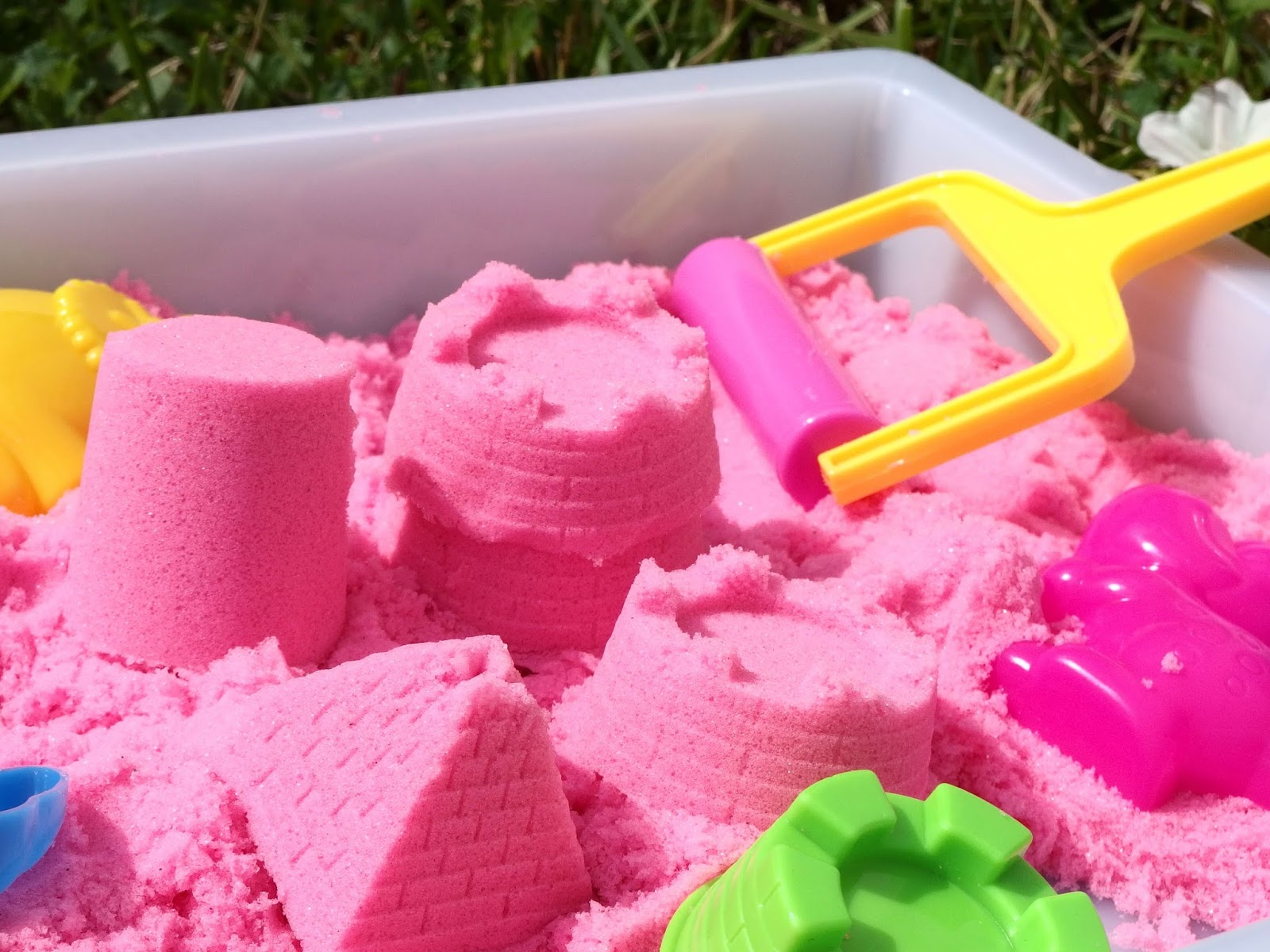 Dzieci, które mają w domu książeczki „Karty pracy- cz. 3” robimy zadania ze stron 12